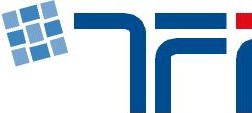 * gilt für Sportböden mit Flächen größer 250 m²			* applies to sports floors with areas larger than 250 m²Verzichtserklärung des BauträgersVerzichtserklärung des BauträgersWaiver declaration of the builderWaiver declaration of the builderDa Sportbodensysteme in-situ erstellt werden, ist die Einhaltung der Qualitätskriterien von den gelieferten Materialien und der Qualität des Einbaus abhängig. Hersteller von qualitätsgeprüften Sportbodensystemen mit Zertifizierung TÜV PROFiCERT-product Interior sind daher verpflichtet, nach Fertigstellung eine sportfunktionelle Objektprüfung durch ein registriertes Prüfinstitut durchführen zu lassen.*Da Sportbodensysteme in-situ erstellt werden, ist die Einhaltung der Qualitätskriterien von den gelieferten Materialien und der Qualität des Einbaus abhängig. Hersteller von qualitätsgeprüften Sportbodensystemen mit Zertifizierung TÜV PROFiCERT-product Interior sind daher verpflichtet, nach Fertigstellung eine sportfunktionelle Objektprüfung durch ein registriertes Prüfinstitut durchführen zu lassen.*As sports flooring systems are build in-situ, compliance with the quality criteria depends on the materials supplied and the quality of the installation. Manufacturers of quality-tested sports flooring systems with certification TÜV PROFiCERT-product Interior are therefore obliged to have a sports-functional property test carried out by a registered test institute after completion.*As sports flooring systems are build in-situ, compliance with the quality criteria depends on the materials supplied and the quality of the installation. Manufacturers of quality-tested sports flooring systems with certification TÜV PROFiCERT-product Interior are therefore obliged to have a sports-functional property test carried out by a registered test institute after completion.*Der Bauträger verzichtet mit Abgabe dieser Erklärung auf die Durchführung einer sportfunktionellen Objektprüfung.Der Bauträger verzichtet mit Abgabe dieser Erklärung auf die Durchführung einer sportfunktionellen Objektprüfung.The builder dispensed with the submission of this declaration on the implementation of a sport-functional object inspection.The builder dispensed with the submission of this declaration on the implementation of a sport-functional object inspection.Diese Erklärung wird abgegeben für:Diese Erklärung wird abgegeben für:This declaration refers to:This declaration refers to:BauvorhabenBauvorhabenConstruction projectConstruction projectSportbodensystemSportbodensystemSports floor systemSports floor systemZertifikatsnummer Zertifikatsnummer No. of certificate No. of certificate TÜV PROFiCERT-product Interior 70 710      TÜV PROFiCERT-product Interior 70 710      TÜV PROFiCERT-product Interior 70 710      SportbodenherstellerSportbodenherstellerSports floor manufacturerSports floor manufacturerName und Funktion des Unterzeichners
Name and function of the signerName und Funktion des Unterzeichners
Name and function of the signerDatum, Stempel und Unterschrift des Bauherrn 
Date, stamp and signature of the builderDatum, Stempel und Unterschrift des Bauherrn 
Date, stamp and signature of the builder